Allotropes of carbon: flashcardsEducation in Chemistry
January 2021
rsc.li/37VMEhrUse these flashcards to explore the different properties and uses of four allotropes of carbon – diamond, graphite, graphene and buckminsterfullerene.These differentiated flashcards are designed to be used alongside the allotropes of carbon infographic poster. Learners extract information from the infographic to complete the cards. Additional prompts are included on some of the flashcards to encourage independent research beyond the infographic.Flashcards are a great way to organise information for revision. They could also be used for small group work, a market-stall style activity or a homework research task.The infographic is designed to be displayed as a poster in the classroom. However, this activity could also be carried out with the infographic displayed on a projector or as printed handouts shared amongst small groups. Download the pdf with the link above.DifferentiationThe cards have been differentiated to offer stretch or support as required. Stretch (blue edge)Support (yellow edge)Most answers are free text allowing learners to articulate understanding in their own words.Answers are in a variety of formats including one word, multiple choice and free text answers. Questions are at a higher level on Bloom’s taxonomy (describe/explain).Questions are more structured (state/why?).Each card has space to add uses beyond those included in the infographic, based on independent research.All uses can be found on the infographic with the exception of one use of buckminsterfullerene. This could be used as an extension or homework activity.Learners need to find three uses for each allotrope.Learners need to find two uses for each allotrope.Allotrope:Allotrope:DIAMONDDIAMONDDIAMONDDIAMONDDIAMONDDIAMONDDIAMOND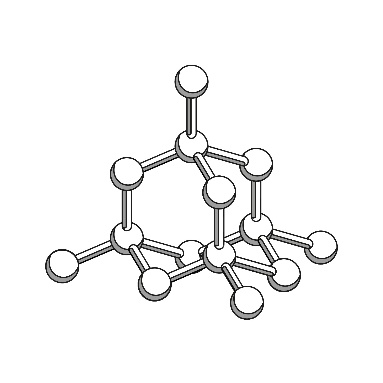 Description of structure and bonding:Diamond has a three-dimensional tetrahedral structure. Each carbon atom forms a single covalent bond with four other carbon atoms. This is a giant covalent structure as it does not contain a fixed number of carbon atoms. The number of atoms will vary depending on the crystal size.Diamond has a three-dimensional tetrahedral structure. Each carbon atom forms a single covalent bond with four other carbon atoms. This is a giant covalent structure as it does not contain a fixed number of carbon atoms. The number of atoms will vary depending on the crystal size.Diamond has a three-dimensional tetrahedral structure. Each carbon atom forms a single covalent bond with four other carbon atoms. This is a giant covalent structure as it does not contain a fixed number of carbon atoms. The number of atoms will vary depending on the crystal size.Historic or modern discovery?Historic or modern discovery?Historic (4th century)Historic (4th century)Historic (4th century)No of bonds on each carbon atom:4UseUseUseExplanation for useExplanation for useExplanation for useExplanation for useDrill bits for oil explorationDrill bits for oil explorationDrill bits for oil explorationThe tetrahedral structure of diamond makes it very hard so it can cut through rock and concrete. The tetrahedral structure of diamond makes it very hard so it can cut through rock and concrete. The tetrahedral structure of diamond makes it very hard so it can cut through rock and concrete. The tetrahedral structure of diamond makes it very hard so it can cut through rock and concrete. JewelleryJewelleryJewelleryDiamond has a high refractive index which means light is totally internally reflected. This makes diamonds sparkle.Diamond has a high refractive index which means light is totally internally reflected. This makes diamonds sparkle.Diamond has a high refractive index which means light is totally internally reflected. This makes diamonds sparkle.Diamond has a high refractive index which means light is totally internally reflected. This makes diamonds sparkle.Any other use from learners own researchAny other use from learners own researchAny other use from learners own researchHardness for cutting or abrasion / Translucence for specialist windows / Low thermal conductivity for electronic heat sinks.Hardness for cutting or abrasion / Translucence for specialist windows / Low thermal conductivity for electronic heat sinks.Hardness for cutting or abrasion / Translucence for specialist windows / Low thermal conductivity for electronic heat sinks.Hardness for cutting or abrasion / Translucence for specialist windows / Low thermal conductivity for electronic heat sinks.Allotrope: Allotrope:  BUCKMINSTERFULLERENE BUCKMINSTERFULLERENE BUCKMINSTERFULLERENE BUCKMINSTERFULLERENE BUCKMINSTERFULLERENE BUCKMINSTERFULLERENE BUCKMINSTERFULLERENE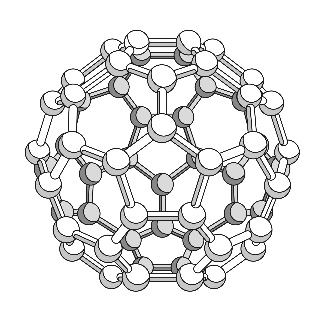 Description of structure and bonding:A football-like sphere made up of 20 hexagons and 12 pentagons. Each carbon atom forms a single covalent bond with three other carbon atoms. This is a large molecule but it is not considered a giant covalent structure as it is made of a fixed number of 60 carbon atoms.A football-like sphere made up of 20 hexagons and 12 pentagons. Each carbon atom forms a single covalent bond with three other carbon atoms. This is a large molecule but it is not considered a giant covalent structure as it is made of a fixed number of 60 carbon atoms.A football-like sphere made up of 20 hexagons and 12 pentagons. Each carbon atom forms a single covalent bond with three other carbon atoms. This is a large molecule but it is not considered a giant covalent structure as it is made of a fixed number of 60 carbon atoms.Historic or modern discovery?Historic or modern discovery?Modern (1984)Modern (1984)Modern (1984)No of bonds on each carbon atom:3UseUseUseExplanation for useExplanation for useExplanation for useExplanation for useDrug deliveryDrug deliveryDrug deliveryThe cage like structure can carry drug molecules around the body and deliver them to where they are needed.The cage like structure can carry drug molecules around the body and deliver them to where they are needed.The cage like structure can carry drug molecules around the body and deliver them to where they are needed.The cage like structure can carry drug molecules around the body and deliver them to where they are needed.Any other use from learners own researchAny other use from learners own researchAny other use from learners own researchCould be used in safety goggles for people working with lasers due to changing opacity when exposed to light.Could be used in safety goggles for people working with lasers due to changing opacity when exposed to light.Could be used in safety goggles for people working with lasers due to changing opacity when exposed to light.Could be used in safety goggles for people working with lasers due to changing opacity when exposed to light.Any other use from learners own researchAny other use from learners own researchAny other use from learners own researchPotentially excellent lubricant due to shape / Could help improve catalysts due to high surface area to volume ratio.Potentially excellent lubricant due to shape / Could help improve catalysts due to high surface area to volume ratio.Potentially excellent lubricant due to shape / Could help improve catalysts due to high surface area to volume ratio.Potentially excellent lubricant due to shape / Could help improve catalysts due to high surface area to volume ratio.Allotrope: Allotrope: GRAPHITEGRAPHITEGRAPHITEGRAPHITEGRAPHITEGRAPHITEGRAPHITE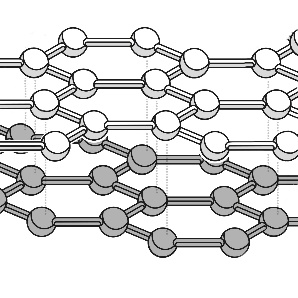 Description of structure and bonding:Flat sheets of hexagons forming multiple layers. Each carbon atom forms a single covalent bond with three other carbon atoms. There are delocalised electrons between the layers. This is a giant covalent structure as it does not contain a fixed number of carbon atoms.Flat sheets of hexagons forming multiple layers. Each carbon atom forms a single covalent bond with three other carbon atoms. There are delocalised electrons between the layers. This is a giant covalent structure as it does not contain a fixed number of carbon atoms.Flat sheets of hexagons forming multiple layers. Each carbon atom forms a single covalent bond with three other carbon atoms. There are delocalised electrons between the layers. This is a giant covalent structure as it does not contain a fixed number of carbon atoms.Historic or modern discovery?Historic or modern discovery?Historic (16th century)Historic (16th century)Historic (16th century)No of bonds on each carbon atom:3UseUseUseExplanation for useExplanation for useExplanation for useExplanation for usePencil leadsPencil leadsPencil leadsThe layers of graphite can easily slide over each other and flake off to leave a mark on your paper.The layers of graphite can easily slide over each other and flake off to leave a mark on your paper.The layers of graphite can easily slide over each other and flake off to leave a mark on your paper.The layers of graphite can easily slide over each other and flake off to leave a mark on your paper.Nuclear reactor coresNuclear reactor coresNuclear reactor coresGraphite needs to withstand high heat without melting when it is used to moderate the speed of nuclear reactions.Graphite needs to withstand high heat without melting when it is used to moderate the speed of nuclear reactions.Graphite needs to withstand high heat without melting when it is used to moderate the speed of nuclear reactions.Graphite needs to withstand high heat without melting when it is used to moderate the speed of nuclear reactions.Any other use from learners own researchAny other use from learners own researchAny other use from learners own researchUsed as a lubricant due to the layers / In electronics and batteries due to the delocalised electrons.Used as a lubricant due to the layers / In electronics and batteries due to the delocalised electrons.Used as a lubricant due to the layers / In electronics and batteries due to the delocalised electrons.Used as a lubricant due to the layers / In electronics and batteries due to the delocalised electrons.Allotrope: Allotrope: GRAPHENEGRAPHENEGRAPHENEGRAPHENEGRAPHENEGRAPHENEGRAPHENE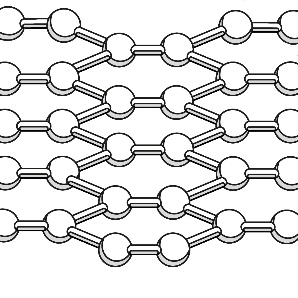 Description of structure and bonding:A single flat sheet of hexagons surrounded by delocalised electrons. Each carbon atom forms a single covalent bond with three other carbon atoms. This is a giant covalent structure as it does not contain a fixed number of carbon atoms.A single flat sheet of hexagons surrounded by delocalised electrons. Each carbon atom forms a single covalent bond with three other carbon atoms. This is a giant covalent structure as it does not contain a fixed number of carbon atoms.A single flat sheet of hexagons surrounded by delocalised electrons. Each carbon atom forms a single covalent bond with three other carbon atoms. This is a giant covalent structure as it does not contain a fixed number of carbon atoms.Historic or modern discovery?Historic or modern discovery?Modern (2004)Modern (2004)Modern (2004)No of bonds on each carbon atom:3UseUseUseExplanation for useExplanation for useExplanation for useExplanation for useSolar cellsSolar cellsSolar cellsAs it is only a single atom thick, it is both translucent and flexible. Delocalised electrons are able to conduct electricity.As it is only a single atom thick, it is both translucent and flexible. Delocalised electrons are able to conduct electricity.As it is only a single atom thick, it is both translucent and flexible. Delocalised electrons are able to conduct electricity.As it is only a single atom thick, it is both translucent and flexible. Delocalised electrons are able to conduct electricity.Electronic displays or smart glassElectronic displays or smart glassElectronic displays or smart glassDelocalised electrons are able to conduct electricity and heat. As it is only a single atom thick it is translucent.Delocalised electrons are able to conduct electricity and heat. As it is only a single atom thick it is translucent.Delocalised electrons are able to conduct electricity and heat. As it is only a single atom thick it is translucent.Delocalised electrons are able to conduct electricity and heat. As it is only a single atom thick it is translucent.Any other use from learners own researchAny other use from learners own researchAny other use from learners own researchGraphene is lightweight, flexible, strong and an excellent conductor. Uses include transport / medicine / energy etc.Graphene is lightweight, flexible, strong and an excellent conductor. Uses include transport / medicine / energy etc.Graphene is lightweight, flexible, strong and an excellent conductor. Uses include transport / medicine / energy etc.Graphene is lightweight, flexible, strong and an excellent conductor. Uses include transport / medicine / energy etc.Allotrope: Allotrope:  DIAMOND DIAMOND DIAMOND DIAMOND DIAMOND DIAMOND DIAMONDShape:TetrahedralTetrahedralTetrahedralType of bonds (tick one):Giant ionic Giant covalent Simple covalentGiant ionic Giant covalent Simple covalentGiant ionic Giant covalent Simple covalentHistoric or modern discovery?Historic or modern discovery?HistoricHistoricHistoricNo of bonds on each carbon atom:4UseUseUseWhy is it a good material for this purpose?Why is it a good material for this purpose?Why is it a good material for this purpose?Why is it a good material for this purpose?Drill bitsDrill bitsDrill bitsStructure means it is hard so it can cut through other materials.Structure means it is hard so it can cut through other materials.Structure means it is hard so it can cut through other materials.Structure means it is hard so it can cut through other materials.JewelleryJewelleryJewelleryIt reflects and refracts light to give the characteristic sparkle.It reflects and refracts light to give the characteristic sparkle.It reflects and refracts light to give the characteristic sparkle.It reflects and refracts light to give the characteristic sparkle.Allotrope: Allotrope:  BUCKMINSTERFULLERENE BUCKMINSTERFULLERENE BUCKMINSTERFULLERENE BUCKMINSTERFULLERENE BUCKMINSTERFULLERENE BUCKMINSTERFULLERENE BUCKMINSTERFULLERENEShape:Sphere made up of hexagons and pentagonsSphere made up of hexagons and pentagonsSphere made up of hexagons and pentagonsType of bonds (tick one):Giant ionic Giant covalent Simple covalentGiant ionic Giant covalent Simple covalentGiant ionic Giant covalent Simple covalentHistoric or modern discovery?Historic or modern discovery?ModernModernModernNo of bonds on each carbon atom:3UseUseUseWhy is it a good material for this purpose?Why is it a good material for this purpose?Why is it a good material for this purpose?Why is it a good material for this purpose?Drug deliveryDrug deliveryDrug deliveryMedicine can be delivered to the right part of the body inside the cage.Medicine can be delivered to the right part of the body inside the cage.Medicine can be delivered to the right part of the body inside the cage.Medicine can be delivered to the right part of the body inside the cage.Any other use from learners own researchAny other use from learners own researchAny other use from learners own researchEg, could be used in safety goggles for people working with lasers due to changing opacity when exposed to light.Eg, could be used in safety goggles for people working with lasers due to changing opacity when exposed to light.Eg, could be used in safety goggles for people working with lasers due to changing opacity when exposed to light.Eg, could be used in safety goggles for people working with lasers due to changing opacity when exposed to light.Allotrope: Allotrope:  GRAPHITE  GRAPHITE  GRAPHITE  GRAPHITE  GRAPHITE  GRAPHITE  GRAPHITE Shape:Layers of hexagonsLayers of hexagonsLayers of hexagonsType of bonds (tick one):Giant ionic Giant covalent Simple covalentGiant ionic Giant covalent Simple covalentGiant ionic Giant covalent Simple covalentHistoric or modern discovery?Historic or modern discovery?HistoricHistoricHistoricNo of bonds on each carbon atom:3UseUseUseWhy is it a good material for this purpose?Why is it a good material for this purpose?Why is it a good material for this purpose?Why is it a good material for this purpose?Pencil leadsPencil leadsPencil leadsThe layers or graphite can easily slide over each other and flake off to leave a mark on your paper.The layers or graphite can easily slide over each other and flake off to leave a mark on your paper.The layers or graphite can easily slide over each other and flake off to leave a mark on your paper.The layers or graphite can easily slide over each other and flake off to leave a mark on your paper.Nuclear reactor coresNuclear reactor coresNuclear reactor coresGraphite needs to withstand high heat without melting when it is used to moderate the speed of nuclear reactions.Graphite needs to withstand high heat without melting when it is used to moderate the speed of nuclear reactions.Graphite needs to withstand high heat without melting when it is used to moderate the speed of nuclear reactions.Graphite needs to withstand high heat without melting when it is used to moderate the speed of nuclear reactions.Allotrope: Allotrope:  GRAPHENE  GRAPHENE  GRAPHENE  GRAPHENE  GRAPHENE  GRAPHENE  GRAPHENE Shape:Single layer of hexagonsSingle layer of hexagonsSingle layer of hexagonsType of bonds (tick one):Giant ionic Giant covalent Simple covalentGiant ionic Giant covalent Simple covalentGiant ionic Giant covalent Simple covalentHistoric or modern discovery?Historic or modern discovery?ModernModernModernNo of bonds on each carbon atom:3UseUseUseWhy is it a good material for this purpose?Why is it a good material for this purpose?Why is it a good material for this purpose?Why is it a good material for this purpose?Solar cellsSolar cellsSolar cellsAs it is only a single atom thick, it is both translucent and flexible. Delocalised electrons are able to conduct electricity.As it is only a single atom thick, it is both translucent and flexible. Delocalised electrons are able to conduct electricity.As it is only a single atom thick, it is both translucent and flexible. Delocalised electrons are able to conduct electricity.As it is only a single atom thick, it is both translucent and flexible. Delocalised electrons are able to conduct electricity.Electronic displaysElectronic displaysElectronic displaysDelocalised electrons are able to conduct electricity and heat. As it is only a single atom thick it is translucent.Delocalised electrons are able to conduct electricity and heat. As it is only a single atom thick it is translucent.Delocalised electrons are able to conduct electricity and heat. As it is only a single atom thick it is translucent.Delocalised electrons are able to conduct electricity and heat. As it is only a single atom thick it is translucent.